Продолжает работу проект «Подготовка к ЕГЭ-2017»Предлагаю выполнить задания №2 базового уровня, но могут встретиться и в заданиях профильного уровня.Ответы с решением будут через неделю, 20.12.16г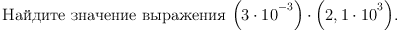 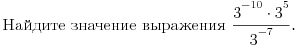 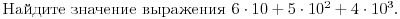 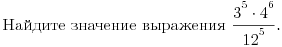 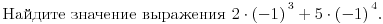 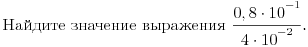 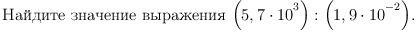 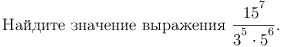 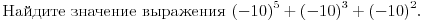 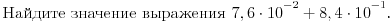 